Об утверждении промежуточного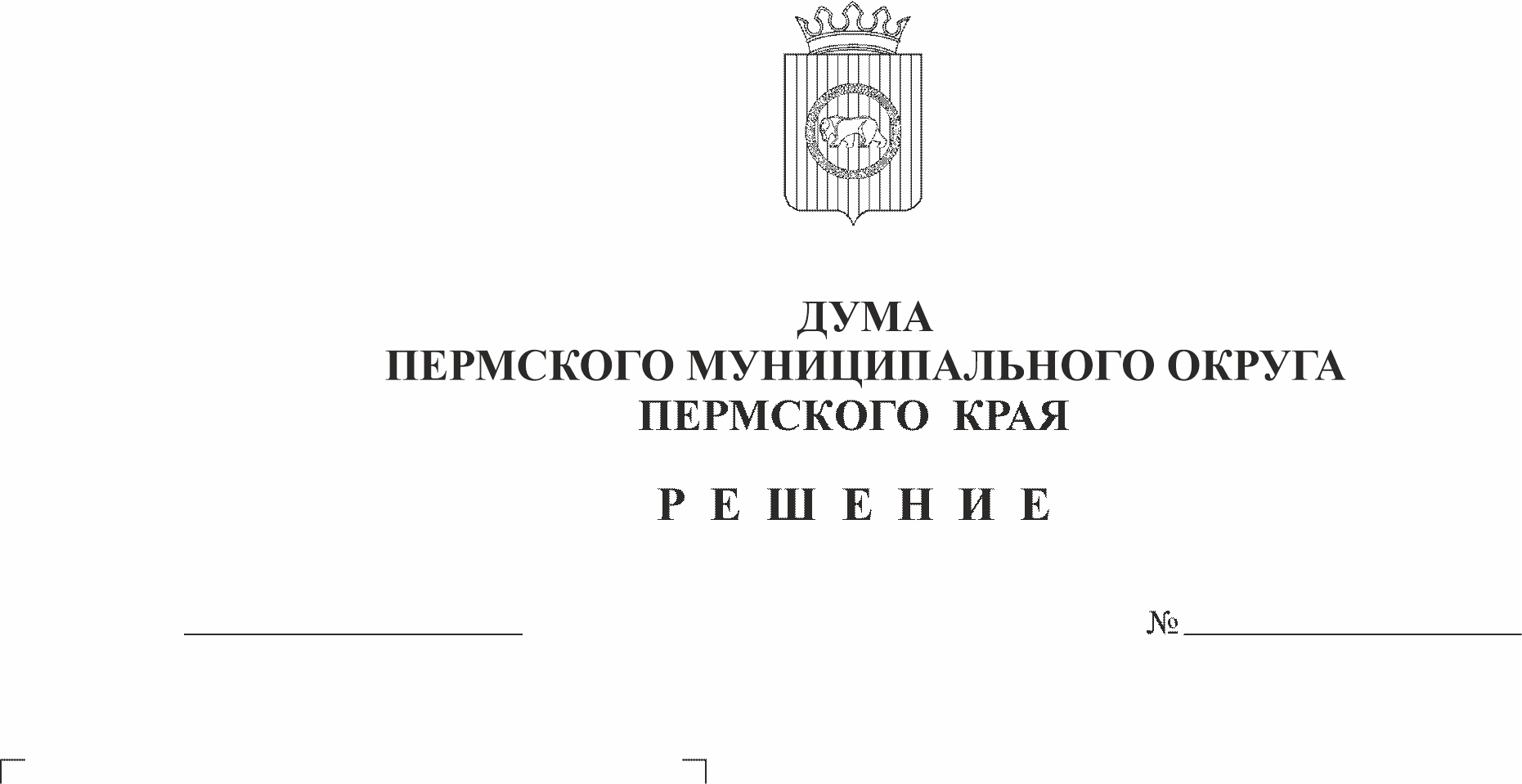 ликвидационного баланса
управления социального развитияадминистрации Пермского
муниципального районаВ соответствии с частью 2 статьи 63 Гражданского кодекса Российской Федерации, частью 3 статьи 19 Федерального закона  от 12  января 1996 № 7-ФЗ «О некоммерческих  организациях»,  на  основании  Закона  Пермского  края  от   29 апреля 2022 № 75-ПК «Об образовании нового муниципального образования Пермский муниципальный округ Пермского края», решения Думы Пермского муниципального округа Пермского края от 28 декабря 2022 № 94 «О ликвидации функциональных органов администрации Пермского муниципального района как юридических лиц» Дума Пермского муниципального округа Пермского края РЕШАЕТ: Утвердить прилагаемый промежуточный ликвидационный баланс управления социального развития администрации Пермского муниципального района.Опубликовать (обнародовать) настоящее решение в бюллетене муниципального образования «Пермский муниципальный округ».Настоящее решение вступает в силу со дня его подписания.Председатель ДумыПермского муниципального округа                                                  Д.В. Гордиенко